Практичне заняття 10. Розрахунок механічних характеристик асинхронних електроприводів змінного струму.Задача 10.1.Визначити розрахункову потужність асинхронного двигуна з короткозамкненим ротором для приводу горизонтального транспортера, якщо момент статичного опору транспортера  а частота обертання вала транспортера  Передатне відношення редуктора Розв’язок.Швидкість обертання ротора двигуна дорівнюєВизначаємо момент статичного опору двигунаРозрахункова потужність асинхронного двигунаЗа каталогом вибираємо найближчий, більший за потужністю асинхронний двигун з короткозамкненим ротором з номінальною швидкістю обертання, що відповідає визначеній швидкості. Вибраним буде двигун типу 4АС112МА6У3 потужністю  з швидкістю обертання ротора 955 Задача 10.2. Розрахувати потужність асинхронного двигуна з фазним ротором  кранової серії типу МТ111-6 для приводу транспортера.Паспортні дані двигуна типу МТ111-6:Розрахунок і побудова природних  і  реостатних  характеристик ω = f (M) і ω = f (I2).Якщо механічна характеристика проходить через точку    ωс = 0,5ωн, Mс = Мн. Визначимо параметри резистора. Побудуємо пускову діаграму при пуску в 3 ступені. Визначимо параметри пускових резисторів:Природня механічна характеристика будується за чотирма точками 1) 2) 3) 4)Електромеханічна характеристика побудована за формулою Пускова діаграма: M1 = 0,8Mк = 67 Нм; M2 =40  Нм.Графічно визначимо r1 = 1,31 Ом; r2 = 0,787 Ом; r3 = 0,682 Ом.Для розрахунку реостатної характеристики, що проходить через точку с = 0,5н = 47,91 c-1; Mc = Mн визначимо додатковий опірде  Рис.10.1. Схема ввімкнення АД з пусковими опорами в чотири ступені.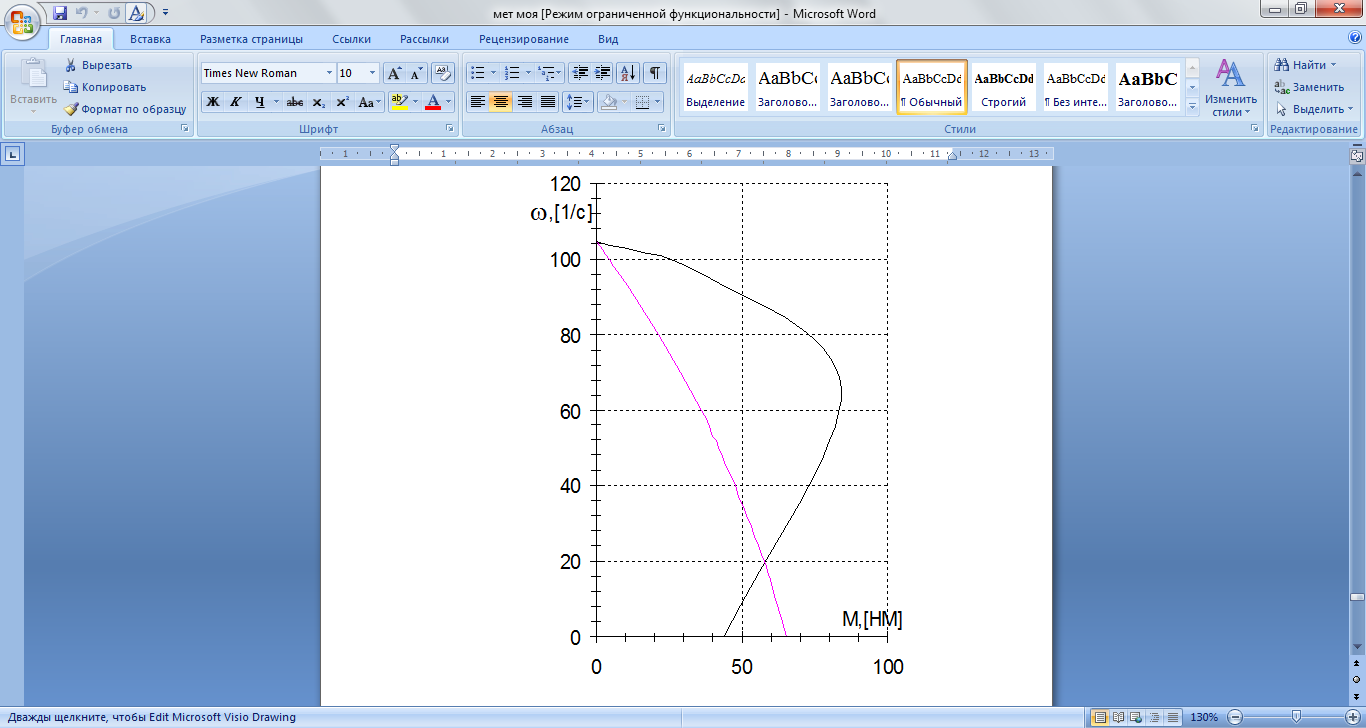 Рис.10.2. Природня і реостатна механічні характеристики АД.Рівняння механічної характеристики:Рівняння електромеханічної характеристики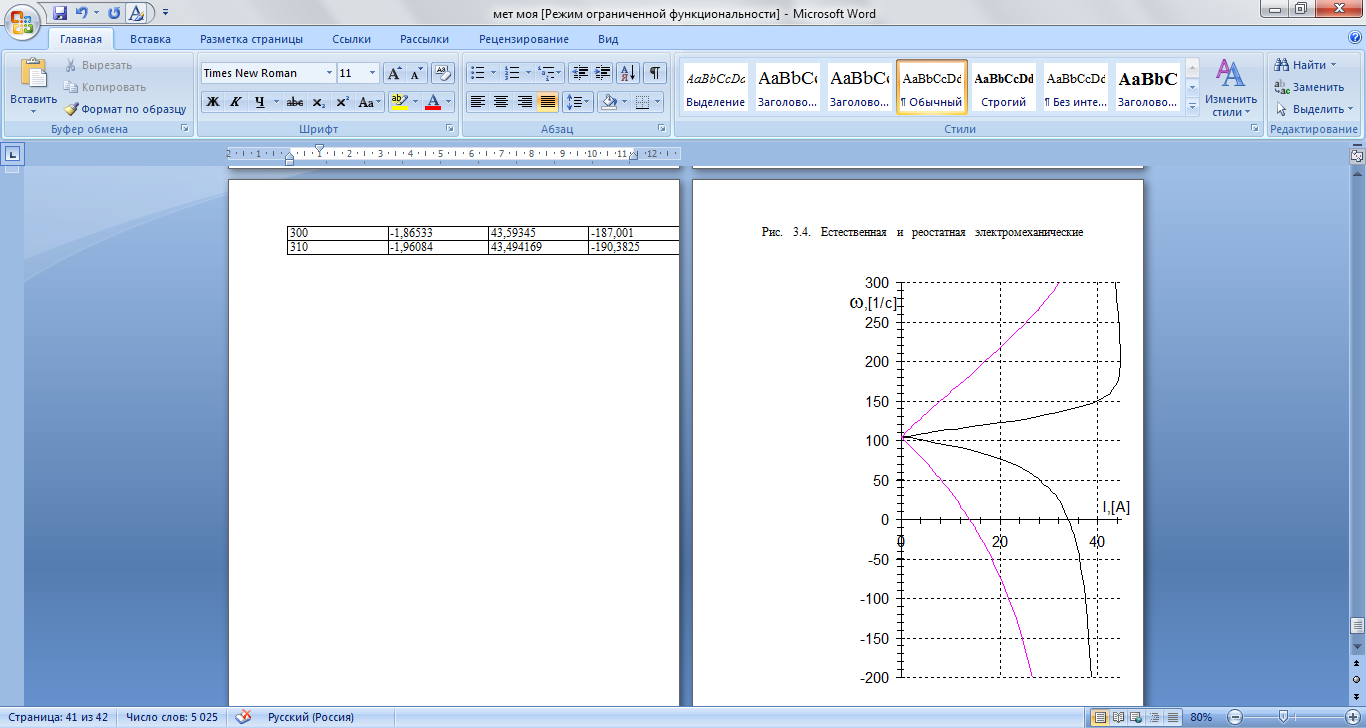 Рис.10.3. Природня і реостатна електромеханічні характеристики.Pн=3,5 кВтСтатор:Ротор:nн=915 об/хв.Iсн=10,5АIрн=13,7АUн=380 ВIсх=6,6АЕрн=181ВMк/Mн=2,3rс=2,16Омrр=0,525Омxс=2,03Омxр=0,755Омke=1,96